ONTARIO KNIFE COMPANY® RELEASES NEW INTERNATIONAL TRAINING SERIESOKC Unveils New Blunt-Point Training Tools for Realistic TrainingOntario Knife Company® (OKC®) knows the importance of proper training and how having realistic but safe training tools can make a huge difference. The new International Training Series from OKC has rubber training reproductions of three of the company’s most popular products, perfect for law enforcement and self-defense skill building.When training for life-threatening situations, it is always better to enlist realistic tools that can help prepare one for the real thing. This is why OKC developed a new International Training Series that uses rubber reproductions of three of its most popular products. The Freedom Fighter® 6 Trainer is 13.31-inches long with an 8-inch blade. It is made from 100-percent rubber with the tip rounded for safety. The EOD Kerambit Trainer is 7.63-inches long with a 3.75-inch blade. It is also made from rubber and has a rounded point. Both are faithful reproductions of legendary OKC combat knives. The RD Hawk® Trainer gives you a training-safe combat tomahawk trainer. It is made of the same rubber compound as the other tools in the series and is 12.5-inches long.“These training tools are the perfect way to build skills and prepare for defensive situations while reducing the risks associated with using actual blades,” said Kenneth Trbovich, President and CEO of Ontario Knife Company. “They are perfect for law enforcement or self-defense training, as well as air-soft enthusiasts. Training for close-quarters situations with the proper tools gives you the edge you need.”Founded in 1889, the Ontario Knife Company® is an award-winning knife, cutlery, and tool manufacturer operating out of Upstate New York for over 127 years. OKC® produces a wide range of tools, including cutlery and kitchenware, hunting and fishing knives, machetes, survival and rescue equipment, science and medical tools, and tactical knives. OKC has a long tradition of building knives and tools for the U.S. military, producing high quality equipment that has seen continuous service since WWII. In addition to being a major supplier to the U.S. Armed Forces, OKC leverages a network of distributors, dealers, and major commercial retailers to sell its products nationwide and internationally to over 35 countries. OKC’s custom manufacturing division Jericho Tool®, advances capabilities including a broad-spectrum of injection molding, tool and die, and machining operations to provide white label and OEM manufacturing services for consumer and industrial goods. Collectively OKC’s product lines and manufacturing services reach the house wares, sporting goods, tactical, security, law enforcement & first responders, education, science & medical, and industrial & agricultural industries.For more information about Ontario Knife Company and its industry-leading line of advanced knives, machetes, edged products and specialty tools, contact Ontario Knife Company at P.O. Box 145-26 Empire Street · Franklinville, NY 14737 · Telephone (716) 676-5527 · Or visit www.ontarioknife.com. The Ontario Knife Company is a subsidiary of publicly traded Servotronics, Inc. (NYSE AMERICAN: SVT).Connect with Ontario Knife Company on social media: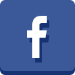 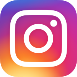 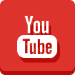 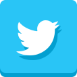 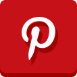 